ASUHAN KEBIDANAN KOMPREHENSIF PADA NY A 32 TAHUN G3P2A0 DI PRAKTIK MANDIRI BIDAN W KOTA BOGOR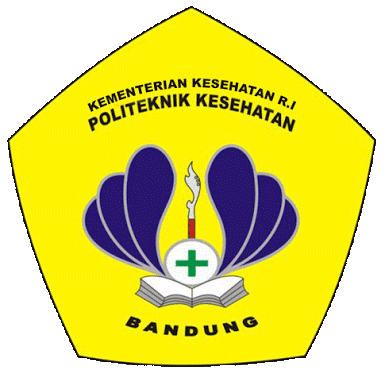 DISUSUN OLEHDIAN TRIWAHYUNI NIM P17324217028KEMENTERIAN KESEHATAN REPUBLIK INDONESIA POLITEKNIK KESEHATAN BANDUNG PROGRAM STUDI KEBIDANAN BOGOR 2020ASUHAN KEBIDANAN KOMPREHENSIF PADA NY A 32 TAHUN G3P2A0 DI PMB BIDAN W KOTA BOGORDisusun Oleh : Dian Triwahyuni NIM P17324217028LAPORAN TUGAS AKHIR Untuk memenuhi salah satu syarat ujian Guna memperoleh gelar Ahli Madya Kebidanan Program Studi Kebidanan Bogor KEMENTERIAN KESEHATAN REPUBLIK INDONESIA POLITEKNIK KESEHATAN BANDUNG PROGRAM STUDI KEBIDANAN BOGOR 2020